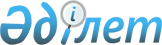 Об обеспечении функционирования единого рынка услуг в сфере строительстваРешение Высшего Евразийского экономического совета от 10 декабря 2021 года № 22.
      В соответствии с пунктами 40 и 42 Протокола о торговле услугами, учреждении, деятельности и осуществлении инвестиций (приложение № 16 к Договору о Евразийском экономическом союзе от 29 мая 2014 года), в целях реализации планов либерализации, утвержденных Решением Высшего Евразийского экономического совета от 26 декабря 2016 г. № 23, и с учетом информации Евразийской экономической комиссии Высший Евразийский экономический совет решил:
      1. Внести в решения Высшего Евразийского экономического совета изменения согласно приложению.
      2. Евразийской экономической комиссии совместно с государствами - членами Евразийского экономического союза до 1 января 2023 г. подготовить и представить для рассмотрения Коллегией Евразийской экономической комиссии проект сопоставительного перечня разрешений, выдаваемых юридическим лицам, индивидуальным предпринимателям или физическим лицам в государствах - членах Евразийского экономического союза для осуществления деятельности в сфере инженерных изысканий, архитектурно-строительного проектирования, строительства, реконструкции, капитального ремонта объектов капитального строительства в отношении секторов (подсекторов) услуг, включенных в перечень секторов (подсекторов) услуг, в которых функционирует единый рынок услуг в рамках Евразийского экономического союза, утвержденный Решением Высшего Евразийского экономического совета от 23 декабря 2014 г. № 110.
      3. Государствам - членам Евразийского экономического союза обеспечить функционирование единого рынка услуг в сфере строительства без барьеров, изъятий, ограничений, дополнительных требований и условий.
      4. Настоящее Решение вступает в силу с даты его официального опубликования. ИЗМЕНЕНИЯ,
вносимые в решения Высшего Евразийского экономического совета
      1. В Решении Высшего Евразийского экономического совета от 23 декабря 2014 г. № 110 "Об утверждении перечня секторов (подсекторов) услуг, в которых функционирует единый рынок услуг в рамках Евразийского экономического союза":
      а) дополнить пунктом 21 следующего содержания:
      "21. Евразийской экономической комиссии не реже 1 раза в 2 года информировать Высший Евразийский экономический совет о функционировании единого рынка услуг в соответствии с перечнем, утвержденным настоящим Решением.";
      б) в перечне секторов (подсекторов) услуг, в которых функционирует единый рынок услуг в рамках Евразийского экономического союза, утвержденном указанным Решением:
      пункты 1 - 9 исключить;
      пункт 32 изложить в следующей редакции:
      "32. Консультативные и предваряющие стадию проектирования услуги в области архитектуры (из СРС 83211):
      1) услуги по оказанию помощи, предоставлению консультаций и рекомендаций, касающихся архитектурных и связанных с этим вопросов;
      2) услуги по подготовке предварительных исследований по таким проблемам, как философия, архитектура участка, идея развития, климатические и экологические проблемы, требования, касающиеся порядка владения, ограничение затрат, анализ выбора участка, график проектировочных и строительных работ;
      3) любые другие услуги, касающиеся характера проектных разработок и структуры проекта, в том числе консультативные услуги, касающиеся способов технического обслуживания, обновления, услуги по восстановлению зданий, оценка стоимости и качества строений, консультативные услуги по любым другим вопросам архитектурного характера.";
      дополнить пунктами 56 - 137 следующего содержания:
      "56. Общие строительные работы по возведению одно- и двухквартирных зданий (из СРС 54111)16.
      57. Общие строительные работы по возведению многоквартирных зданий (из СРС 54112)16.
      58. Общие строительные работы по возведению промышленных зданий (из СРС 54121 )16 в части работ по строительству складов и промышленных зданий (например, для обрабатывающих предприятий), легких промышленных зданий и зданий сельскохозяйственного назначения.
      59. Общие строительные работы по возведению зданий, используемых в коммерческих целях (из СРС 54122)16, в части работ по строительству используемых в коммерческих или административных целях зданий, таких как здания контор, здания банков, гаражи для парковки, бензоколонки и станции технического обслуживания, торговые центры и аэровокзалы, железнодорожные вокзалы или автовокзалы.
      60. Общие строительные работы по возведению прочих нежилых зданий (из CPC 54129)16:
      1) работы по строительству общественных зданий культурно-развлекательного назначения, таких как кинотеатры, театры, концертные залы, танцевальные залы и ночные клубы;
      2) работы по строительству отелей, мотелей, гостиниц, общежитий, ресторанов и аналогичных зданий;
      3) работы по строительству зданий учебных заведений, таких как школы, колледжи, университеты, библиотеки, архивы и музеи;
      4) работы по строительству зданий медицинских учреждений, таких как больницы и санатории;
      5) работы по строительству зданий для занятий спортом и отдыха (ледовые катки, гимнастические залы, закрытые теннисные корты, спортивные залы общего назначения, эллинги для лодок, боксерские ринги и т. д.);
      6) работы по строительству конструкций плавательных бассейнов;
      7) работы, связанные с сооружением оснований для спортивных площадок в помещениях, предназначенных для занятий спортом и отдыха (под ледовые покрытия, гимнастические залы, закрытые теннисные корты и т. д.);
      8) работы по строительству нежилых зданий, не включенных в другие категории, таких как здания религиозного назначения и здания тюрем.
      61. Общие строительные работы по сооружению автомагистралей (кроме надземных), улиц, дорог, железных дорог и взлетно-посадочных полос на аэродромах (из СРС 54210)16:
      1) работы по строительству оснований автомагистралей (кроме надземных), шоссейных дорог, улиц, других дорог для автотранспорта и пешеходов и открытых автостоянок;
      2) работы по созданию или восстановлению асфальтовых, бетонных и прочих покрытий дорог и автостоянок;
      3) работы по созданию пешеходных переходов, устройств для успокоения движения, велосипедных дорожек и т. п.;
      4) строительные работы по установке ограничительных барьеров и разделительных барьеров для предотвращения столкновений, низких разделительных стенок, дорожных знаков и т. д.;
      5) работы по обозначению полос движения и пешеходных переходов, установке указателей и поддержанию их в рабочем состоянии;
      6) работы по строительству железных дорог, в том числе работы по укладке балласта и рельсового пути, работы по установке стрелок, соединений и пересечений путей, работы по созданию систем контроля и безопасности для железнодорожных путей, работы по строительству фуникулеров и подвесных канатных дорог;
      7) строительные работы по сооружению взлетно-посадочных полос на аэродромах, в том числе рулежных дорожек и стоянок для самолетов;
      8) работы по содержанию и ремонту дорог;
      9) работы по обновлению или ремонту железнодорожного пути;
      10) малярные работы по нанесению разметки на дорогах, автостоянках и аналогичных поверхностях.
      62. Общие строительные работы по сооружению мостов, надземных автомагистралей, тоннелей и подземных дорог (из CPC 54220)16.
      63. Общие строительные работы по сооружению гаваней, водных путей, дамб, систем орошения и других водохозяйственных сооружений (из CPC 54230)16:
      1) работы по строительству гаваней, специальных причалов для любительских судов, набережных, пирсов, причалов, доков и аналогичных портовых сооружений;
      2) работы по строительству дамб, каналов, оросительных каналов и акведуков;
      3) работы по строительству шлюзов, водосбросов, перемычек, подъемных устройств, сухих доков, слипов, плотин и других гидромеханических сооружений;
      4) дноуглубительные работы, удаление камней и ила и другие связанные с водой строительные работы;
      5) подводные работы (выполняемые водолазами, аквалангистами и другими техническими специалистами) и различные инженерно-гидрологические услуги;
      6) работы по ремонту гаваней, водных путей, дамб, систем орошения и других водохозяйственных сооружений.
      64. Общие строительные работы по сооружению магистральных трубопроводов (из СРС 54241)16:
      1) работы по строительству магистральных надземных, подземных или подводных трубопроводов для транспортировки нефти или газа;
      2) работы по строительству магистральных надземных, подземных или подводных трубопроводов, не предназначенных для транспортировки нефти или газа;
      3) работы по строительству магистральных трубопроводов для снабжения водой, отвода стоков или дождевых вод.
      65. Общие строительные работы по сооружению магистральных линий связи и энергетических (кабельных) линий (из СРС 54242)16:
      1) работы по строительству магистральных линий электропередачи, в том числе для железных дорог;
      2) работы по строительству магистральных подводных или подземных линий электропередачи;
      3) работы по строительству магистральных надземных линий связи;
      4) работы по строительству магистральных подводных или подземных линий связи;
      5) работы по ремонту магистральных линий связи и энергетических (кабельных) линий.
      66. Общие строительные работы по сооружению местных трубопроводов (из СРС 54251)16:
      1) работы по строительству местных водопроводных и канализационных трубопроводов, в том числе связанных с ними вспомогательных сооружений, таких как насосные станции;
      2) работы по строительству местных трубопроводов для подачи горячей воды;
      3) работы по строительству местных газопроводов и паропроводов, в том числе связанных с ними вспомогательных сооружений.
      67. Общие строительные работы по прокладке местных кабелей и созданию связанных с ними сооружений (из СРС 54252)16:
      1) работы по строительству местных линий электропередачи, в том числе вспомогательных сооружений, таких как трансформаторные станции и подстанции для распределения в пределах местных границ;
      2) работы по созданию местных линий связи, в том числе вспомогательные работы, такие как сооружение башен передающих устройств;
      3) работы по сооружению антенн и трансформаторных станций для распределения в пределах местных границ;
      4) строительные работы по прокладке подземных линий кабельного телевидения;
      5) работы по ремонту местных кабельных линий и связанные с этим работы.
      68. Общие строительные работы по сооружению предприятий горнодобывающей и обрабатывающей промышленности (из CPC 54260)16:
      1) работы по строительству всех видов электростанций;
      2) работы по строительству горнодобывающих и обрабатывающих предприятий, например погрузочно-разгрузочных станций, шахтных стволов, химических предприятий, чугунолитейных производств, доменных и коксовых печей;
      3) работы по ремонту предприятий горнодобывающей и обрабатывающей промышленности.
      69. Общие строительные работы по возведению спортивных сооружений и мест отдыха (из CPC 54270)16:
      1) работы по сооружению конструкций для стадионов и других площадок для спортивных игр на открытом воздухе, таких как футбол, бейсбол, регби, занятия легкой атлетикой, мотоциклетным, велосипедным и конным спортом;
      2) работы по строительству, кроме строительства зданий (плоскостные работы), стадионов и других площадок для спортивных игр на открытом воздухе, таких как футбол, бейсбол, регби, занятий легкой атлетикой, мотоциклетным, велосипедным и конным спортом;
      3) работы по созданию сооружений для отдыха, например площадок для гольфа, пляжных сооружений, горных приютов, парков и парковых сооружений для отдыха.
      70. Общие строительные работы по возведению прочих инженерных сооружений, не включенных в другие категории (из СРС 54290)16, в том числе строительные работы, связанные с созданием установок по обработке воды и водоочистных сооружений.
      71. Работы по сносу (из СРС 54310)16:
      1) работы по слому и сносу зданий и других сооружений;
      2) работы по слому и сносу улиц и автомагистралей.
      72. Формирование и очистка строительного участка (из СРС 54320)16:
      1) услуги по подготовке сельскохозяйственной земли;
      2) услуги по подготовке участков к последующим строительным работам, включая взрывные работы и удаление камней;
      3) очистка участка, очистка от поросли;
      4) работы по стерилизации почвы;
      5) бурение и закладка шпуров и взятие кернов в строительных, геофизических, геологических или аналогичных целях;
      6) бурение горизонтальных скважин для прокладки кабелей и дренажных труб;
      7) отрывка дренажных стоков;
      8) устранение наносов и другие услуги по разработке и подготовке месторождений полезных ископаемых и участков, включая прокладку тоннелей, за исключением работ, связанных с добычей нефти и газа.
      73. Экскавация и земляные работы (из СРС 5433О)16:
      1) крупномасштабные земляные работы, выемка грунта, формирование откосов, перемещение грунта для создания насыпей или выемок, предшествующие строительству транспортных путей (дорог, автодорог, железных дорог и т. д.);
      2) отрывка траншей для коммунальных нужд, городских стоков, различных дорожных работ и т. д.;
      3) отрывка обычных котлованов под различные строительные работы;
      4) работы по созданию земельных участков для отдыха;
      5) работы по снятию верхнего слоя зараженного грунта;
      6) другие работы по выемке грунта и земляные работы.
      74. Бурение колодцев для получения воды (из СРС 54341)16:
      1) специальные строительные работы, связанные с бурением и рытьем колодцев для получения воды;
      2) работы по установке колодезных насосов и связанных с колодцами систем трубопроводов.
      75. Сооружение канализационной системы (из СРС 54342)1б.
      76. Сборка и возведение сооружений из готовых конструкций (из СРС 54400)16:
      1) работы по установке, сборке и возведению зданий из готовых конструкций;
      2) работы по установке, сборке и возведению прочих сооружений из готовых конструкций и сборных элементов;
      3) работы по установке всех типов уличного оборудования (например, автобусных стоянок, скамеек).
      77. Забивка свай (из СРС 54511)16.
      78. Закладка фундамента (из СРС 54512)16, в том числе специальные строительные работы по закладке фундамента.
      79. Возведение каркаса здания (из CPC 54521)16.
      80. Сооружение каркаса крыши (из СРС 54522)16.
      81. Кровельные и водозащитные работы (из СРС 54530)1б:
      1) строительные работы, связанные с установкой кровельных покрытий любых типов;
      2) строительные работы, связанные с установкой желобов и труб, покрытием крыши черепицей или металлическим листом;
      3) водозащитные работы на плоских крышах и террасах крыш;
      4) водозащитные работы на внешних поверхностях сооружений и прочих подземных конструкциях;
      5) работы по обеспечению влагонепроницаемости.
      82. Бетонные работы (из СРС 54540)1б:
      1) работы по возведению бетонных каркасов повышенной прочности, требующие специальных навыков или применения специального оборудования ввиду их размеров или применяемых методов;
      2) сооружение бетонных сводов и тонких оболочек;
      3) специальные строительные работы, связанные с вязкой и сваркой стальной арматуры для железобетонных строительных объектов повышенной прочности;
      4) работы по заливке бетона в опалубку и другие обычные работы, связанные с использованием бетона (общие фундаменты, балки оснований, подкосные фундаменты, столбы, полы и т. д.);
      5) работы по установке опалубки и укреплению;
      6) укрепление фундамента.
      83. Установка стальных конструкций (из СРС 54550)16:
      1) специальные строительные работы по установке стальных конструкций;
      2) работы по возведению из готовых (но не изготовленных на месте) стальных конструкционных компонентов зданий и прочих сооружений, таких как мосты, основания для мостовых кранов или мачты электропередачи;
      3) возведение подвесных стен;
      4) связанные с установкой стальных конструкций сварочные работы.
      84. Кирпичная и каменная кладка (из СРС 54560)16 в части строительных работ, связанных с кладкой кирпича, укладкой блоков, каменной кладкой и другими работами по кирпичной и каменной кладке.
      85. Возведение строительных лесов (из СРС 54570)16 в части возведения и демонтажа строительных лесов или рабочих платформ, в том числе взятых в аренду строительных лесов и рабочих платформ.
      86. Прочие специальные строительные работы (из СРС 54590)1б:
      1) работы по строительству заводских труб;
      2) установка огнеупорной обкладки печей и т. д.;
      3) работы по строительству орнаментальных отопительных устройств;
      4) прочие специальные строительные работы, не включенные в другие категории, например, передвижение домов, работы по удалению асбеста.
      87. Электропроводка и установка арматуры (из СРС 54611)16:
      1) специальные монтажные работы, связанные с установкой основной электропроводной сети или арматуры в зданиях и на других строительных объектах;
      2) монтаж электропроводки и арматуры для аварийного электроснабжения;
      3) электромонтажные работы, связанные с установкой электроприборов;
      4) работы по установке электросчетчиков.
      88. Установка противопожарной сигнализации (из СРС 54612)1б.
      89. Установка противовзломной (охранной) сигнализации (из СРС 54613)16, в том числе установка противовзломной (охранной) сигнализации на строительном участке.
      90. Установка антенн для жилых помещений (из СРС 54614)16;
      1) работы по установке всех типов антенн для жилых зданий, в том числе спутниковых антенн;
      2) работы по монтажу линий кабельного телевидения внутри зданий;
      3) работы по установке молниеотводов.
      91. Прочие электромонтажные работы (из СРС 54619)16:
      1) электромонтажные работы, связанные с установкой оборудования электросвязи;
      2) электромонтажные работы, связанные с установкой систем освещения и сигнализации на дорогах, железных дорогах, в аэропортах, гаванях и аналогичных сооружениях;
      3) работы по установке тяжелого электрического оборудования;
      4) прочие электромонтажные работы, не включенные в другие категории.
      92. Водопроводные работы (из СРС 54621 )16:
      1) работы по монтажу первичной сети трубопроводов для подачи горячей и холодной воды (например, слесарные работы), в том числе для разбрызгивающей системы пожаротушения;
      2) работы по установке санитарно-технического оборудования;
      3) связанные с водопроводными работами слесарно-сантехнические работы;
      4) работы по установке оборудования для подачи воды под высоким давлением для систем пожаротушения (в том числе пожарных кранов с рукавами и брандспойтами).
      93. Дренажные работы (из CPC 54622)16.
      94. Монтаж отопительного оборудования (из СРС 54631)16:
      1) работы по установке отопительного оборудования, работы по прокладке и монтажу трубопроводов и связанные с этим работы с листовым металлом, выполняемые в качестве неотъемлемой части таких работ;
      2) монтаж и техническое обслуживание систем контроля центрального отопления;
      3) подключение к системе отопления кварталов;
      4) работы по техническому обслуживанию и ремонту индивидуальных домашних бойлеров и форсунок в одно- и двухквартирных домах.
      95. Монтаж вентиляционного оборудования и установок для кондиционирования воздуха (из СРС 54632)16 в части строительных работ, связанных с вентиляцией, охлаждением, установкой оборудования для кондиционирования воздуха в квартирах, вычислительных центрах, конторах и магазинах, в том числе в части работ по прокладке и монтажу трубопроводов и связанных с этим работ с листовым металлом, выполняемых в качестве неотъемлемой части таких работ.
      96. Монтаж газовой аппаратуры (из СРС 54640)16, в том числе работы по монтажу систем подачи различных газов (например, кислорода в больницах) и подключению к ним другого оборудования, работа которого связана с газом.
      97. Изоляционные работы (из CPC 54650)16:
      1) работы по теплоизоляции с применением водозащитных изоляционных материалов для полостей в наружных стенах;
      2) работы по теплоизоляции труб для горячей и охлажденной воды, бойлеров и трубопроводов;
      3) работы по звукоизоляции;
      4) работы по приданию огнестойкости.
      98. Работы по установке лифтов и эскалаторов (из СРС 54691 )16 в части специальных монтажных работ по установке лифтов, эскалаторов, движущихся тротуаров и противопожарных эвакуационных лестниц.
      99. Работы по ремонту и техническому обслуживанию лифтов и эскалаторов (из СРС 87159)16.
      100. Прочие монтажные работы, не включенные в другие категории (из СРС 54699)1б:
      1) работы по подвеске штор и занавесей;
      2) работы по установке жалюзи и тентов;
      3) работы по установке сигнализации (световой и несветовой);
      4) монтажные работы, не включенные в другие категории, связанные с предметами, не рассматриваемыми в качестве части основной конструкции здания;
      5) прочие монтажные работы, не включенные в другие категории.
      101. Работы по остеклению (из СРС 54710)16:
      1) монтажные работы со стеклянными панелями, зеркальными стенами и другими изделиями из стекла;
      2) завершающие работы, такие как установка оконных стекол.
      102. Штукатурные работы (из CPC 54720)16:
      1) внутренние и наружные работы по нанесению влажной штукатурки и обрешетки;
      2) работы по сухой стене, связанные с применением сухой штукатурки, обычно из гипса.
      103. Малярные работы (из CPC 54730)16:
      1) малярные работы (в основном декоративного назначения) во внутренних помещениях здания и аналогичные услуги (нанесение покрытий, лакировка и т. д.);
      2) малярные работы на наружной поверхности здания (в основном защитного назначения);
      3) работы по окраске оград, решеток, дверей и оконных рам зданий и т. д.;
      4) работы по окраске других инженерных конструкций;
      5) удаление краски.
      104. Покрытие полов и стен керамической плиткой (из CPC 54740)16:
      1)  строительные работы, связанные с покрытием стен керамической, бетонной или каменной плиткой, плиточное или клинкерное покрытие полов в зданиях и других сооружениях;
      2) декоративное покрытие наружных стен зданий керамическими материалами, камнем, кирпичом и т. п.
      105. Настилка других полов, обшивка стен и оклейка обоями (из CPC 54750)16:
      1) работы по настилке ковров, линолеума и других эластичных покрытий полов;
      2) работы по настилке деревянных полов и покрытий полов, включая паркетные и другие покрытия, в том числе шлифовка, натирка, пропитка и т. п.;
      3) работы по оклейке стен обоями или другими эластичными покрытиями;
      4) работы по удалению обоев.
      106. Столярные, слесарные и плотницкие работы (из CPC 54760)16:
      1) работы по установке дверных и оконных рам и дверей, окон, ставен, складных жалюзи, дверей гаражей и т. д., изготовленных из любого материала;
      2) работы по бронированию наружных дверей и работы по установке стальных дверей;
      3) работы по установке дверей пожарных выходов;
      4) работы по установке передвижных стен и подвесных потолков на металлических конструкциях;
      5) работы по сооружению веранд и оранжерей в частных домах;
      6) выполнение плотницких и столярных работ с любыми материалами, кроме металла;
      7) работы по установке внутренних лестниц, сооружению стенных буфетов, установка стационарного кухонного оборудования;
      8) работы по обшивке стен вагонкой, панелями и т. д.;
      9) работы по установке стандартных или изготовленных на заказ компонентов из листового металла;
      10) установка декоративных чугунных или стальных изделий и орнаментальных или архитектурных металлических изделий;
      11) работы по установке решеток, укрывающих радиаторы отопления.
      107. Установка заборов и оград (из CPC 54770)16 в части работ по постройке заборов, оград и аналогичных ограждений.
      108. Прочие работы по завершению строительства и отделочные работы (из CPC 54790)16:
      1) очистка наружных стен паром или пескоструйными устройствами;
      2) работы с шумоизоляцией с применением покрытия внутренних поверхностей стен и потолков шумопоглощающими панелями, плиткой и другими материалами;
      3) строительные работы с заливаемыми на месте терраццо и покрытие полов внутри помещений мрамором, гранитом, сланцем;
      4) общие работы по ремонту и техническому обслуживанию;
      5) работы по завершению строительства зданий и отделочные работы, не включенные в другие категории.
      109. Услуги по аренде, связанные с оборудованием для строительства или сноса зданий или объектов гражданского строительства с оператором (из CPC 54800)16.
      110. Услуги по лизингу или аренде строительных машин и оборудования без оператора (из СРС 73122)16, в том числе услуги по лизингу, аренде или найму тракторов для строительных и земляных работ, дорожных грейдеров, паровых катков, бульдозеров, экскаваторов, ковшовых фронтальных погрузчиков, неразборных лесов, строительных вагончиков.
      111. Услуги по архитектурно-проектировочным работам и административные услуги по контрактам (из СРС 83212)16.
      112. Прочие услуги в области архитектуры (из СРС 83219)16 в части прочих услуг, требующих архитектурных знаний, в том числе в части подготовки рекламных материалов и представлений, подготовки эскизов готового сооружения, обеспечения инструкциями по выполнению операций.
      113. Услуги по городскому планированию (из СРС 83221 )16:
      1) услуги по разработке программ, касающихся землепользования, выбора места расположения, контроля и использования, дорожных систем и обслуживания земельных участков в целях создания и поддержания системы скоординированного развития городов;
      2) анализ осуществимости проекта;
      3) исследования, касающиеся экологических последствий и экономической оценки программ развития городов.
      114. Услуги в области садово-парковой архитектуры (из CPC 83222)17:
      1) услуги по планированию и проектировке эстетического ландшафта парков, коммерческих земельных участков, земельных участков под жилье;
      2) подготовка планов земельных участков, рабочих чертежей, технических условий;
      3) подготовка смет затрат на землеустройство;
      4) подготовка эскизов рельефа местности;
      5) подготовка смет затрат на намечаемые посадки растений и создание таких объектов, как аллеи, ограды и площадки для парковки транспорта;
      6) услуги по проверке хода работ во время строительства.
      115. Комплексные инженерные услуги, связанные со зданиями (из СРС 8331 1)16:
      1) комплексные инженерные услуги, связанные с жилыми зданиями;
      2) комплексные инженерные услуги, связанные с нежилыми зданиями, такими как здания промышленного, коммерческого или сельскохозяйственного назначения.
      116. Комплексные инженерные услуги, связанные с объектами гражданского строительства (из СРС 83312)16:
      1) комплексные инженерные услуги, связанные с автомагистралями, улицами, дорогами, железными дорогами, взлетно- посадочными полосами аэродромов;
      2) комплексные инженерные услуги, связанные с мостами, надземными автомагистралями, тоннелями и подземными дорогами;
      3) комплексные инженерные услуги, связанные с гаванями, водными путями, плотинами, системами орошения и другими водохозяйственными сооружениями;
      4) комплексные инженерные услуги, связанные с магистральными трубопроводами, линиями связи и энергетическими (кабельными) линиями;
      5) комплексные инженерные услуги в отношении местных трубопроводов и кабелей и связанных с ними сооружений;
      6) комплексные инженерные услуги, связанные со строительством спортивных сооружений и мест отдыха на открытом воздухе.
      117. Комплексные инженерные услуги, связанные с промышленными предприятиями и производственными процессами (из CPC 83313)16:
      1) комплексные инженерные услуги, связанные со строительством предприятий горнодобывающей промышленности;
      2) комплексные инженерные услуги, связанные со строительством энергетических установок;
      3) комплексные инженерные услуги, связанные со строительством химических и смежных предприятий;
      4) комплексные инженерные услуги, связанные со строительством предприятий обрабатывающей промышленности;
      5) комплексные инженерные услуги, связанные с автоматизацией производственных процессов.
      118. Комплексные инженерные услуги, связанные с другими проектами (из СРС 83319)16, в том числе комплексные инженерные услуги, связанные с системами управления движением.
      119. Комплексные инженерные услуги, связанные со строительством спортивных сооружений и мест отдыха (за исключением услуг в отношении особо опасных и технически сложных объектов капитального строительства, а также связанных с сохранением объектов культурного наследия (памятников истории и культуры)) (из СРС 8331, 83342 и 83343)16, в части:
      оказания инженерных услуг по проектам "под ключ"; руководства строительными проектами; оказания консультаций; проектно-изыскательских работ;
      инженерных услуг, оказываемых в ходе строительства и установки оборудования;
      оказания комплексных инженерных услуг.
      120. Консультативные и предваряющие стадию проектирования инженерные услуги, связанные со зданиями (из СРС 83331)16:
      1) консультативные и предваряющие стадию проектирования инженерные услуги, связанные с жилыми зданиями;
      2) консультативные и предваряющие стадию проектирования инженерные услуги, связанные с нежилыми зданиями (зданиями промышленного, коммерческого или сельскохозяйственного назначения).
      121. Консультативные и предваряющие стадию проектирования инженерные услуги, связанные с объектами гражданского строительства (из CPC 83332)16:
      1) консультативные и предваряющие стадию проектирования инженерные услуги, связанные с автомагистралями, улицами, дорогами, железными дорогами, взлетно-посадочными полосами аэродромов;
      2) консультативные и предваряющие стадию проектирования инженерные услуги, связанные с мостами, надземными автомагистралями, тоннелями и подземными дорогами;
      3) консультативные и предваряющие стадию проектирования инженерные услуги, связанные с гаванями, водными путями, плотинами, системами орошения и другими водохозяйственными сооружениями;
      4) консультативные и предваряющие стадию проектирования инженерные услуги, связанные с магистральными трубопроводами, линиями связи и энергетическими (кабельными) линиями;
      5) консультативные и предваряющие стадию проектирования инженерные услуги в отношении местных трубопроводов и кабелей и связанных с ними сооружений;
      6) консультативные и предваряющие стадию проектирования инженерные услуги, связанные со строительством спортивных сооружений и мест отдыха на открытом воздухе.
      122. Консультативные и предваряющие стадию проектирования инженерные услуги, связанные с промышленными предприятиями и производственными процессами (из CPC 83333)16:
      1) консультативные и предваряющие стадию проектирования инженерные услуги, связанные со строительством предприятий горнодобывающей промышленности;
      2) консультативные и предваряющие стадию проектирования инженерные услуги, связанные со строительством энергетических установок;
      3) консультативные и предваряющие стадию проектирования инженерные услуги, связанные со строительством химических и смежных предприятий;
      4) консультативные и предваряющие стадию проектирования инженерные услуги, связанные со строительством предприятий обрабатывающей промышленности;
      5) консультативные и предваряющие стадию проектирования инженерные услуги, связанные с автоматизацией производственных процессов.
      123. Консультативные и предваряющие стадию проектирования инженерные услуги, связанные с прочими проектами (из CPC 83339)16, в том числе консультативные и предваряющие стадию проектирования инженерные услуги, связанные с системами управления движением.
      124. Инженерные услуги в области проектно-изыскательских работ, связанные со зданиями (из СРС 83341)16:
      1) инженерные услуги в области проектно-изыскательских работ, связанные с жилыми зданиями;
      2) инженерные услуги в области проектно-изыскательских работ, связанные с нежилыми зданиями, такими как здания промышленного, коммерческого или сельскохозяйственного назначения.
      125. Инженерные услуги в области проектно-изыскательских работ, связанные с объектами гражданского строительства (из CPC 83342)16:
      1) инженерные услуги в области проектно-изыскательских работ, связанные с автомагистралями, улицами, дорогами, железными дорогами, взлетно-посадочными полосами аэродромов;
      2) инженерные услуги в области проектно-изыскательских работ, связанные с мостами, надземными автомагистралями, тоннелями и подземными дорогами;
      3) инженерные услуги в области проектно-изыскательских работ, связанные с гаванями, водными путями, плотинами, системами орошения и другими водохозяйственными сооружениями;
      4) инженерные услуги в области проектно-изыскательских работ, связанные с магистральными трубопроводами, линиями связи и энергетическими (кабельными) линиями;
      5) инженерные услуги в области проектно-изыскательских работ в отношении местных трубопроводов и кабелей и связанных с ними сооружений;
      6) инженерные услуги в области проектно-изыскательских работ, связанные со строительством спортивных сооружений и мест отдыха на открытом воздухе.
      126. Инженерные услуги в области проектно-изыскательских работ, связанные с другими проектами (из CPC 83349)16, в том числе инженерные услуги в области проектно-изыскательских работ, связанные с системами управления движением.
      127. Инженерные услуги, предоставляемые в ходе строительства и установки оборудования и связанные со зданиями (из СРС 83351)16:
      1) инженерные услуги, предоставляемые в ходе строительства и установки оборудования и связанные с жилыми зданиями;
      2) инженерные услуги, предоставляемые в ходе строительства и установки оборудования и связанные с нежилыми зданиями, такими как здания промышленного, коммерческого или сельскохозяйственного назначения.
      128. Инженерные услуги, предоставляемые в ходе строительства и установки оборудования и связанные с объектами гражданского строительства (из СРС 83352)16:
      1) инженерные услуги, предоставляемые в ходе строительства и установки оборудования, связанные с автомагистралями, улицами, дорогами, железными дорогами, взлетно-посадочными полосами аэродромов;
      2) инженерные услуги, предоставляемые в ходе строительства и установки оборудования, связанные с мостами, надземными автомагистралями, тоннелями и подземными дорогами;
      3) инженерные услуги, предоставляемые в ходе строительства и установки оборудования, связанные с гаванями, водными путями, плотинами, системами орошения и другими водохозяйственными сооружениями;
      4) инженерные услуги, предоставляемые в ходе строительства и установки оборудования, связанные с магистральными трубопроводами, линиями связи и энергетическими (кабельными) линиями;
      5) инженерные услуги, предоставляемые в ходе строительства и установки оборудования в отношении местных трубопроводов и кабелей и связанных с ними сооружений;
      6) инженерные услуги, предоставляемые в ходе строительства и установки оборудования, связанные со строительством спортивных сооружений и мест отдыха на открытом воздухе.
      129. Инженерные услуги, предоставляемые в ходе строительства и установки оборудования и связанные с промышленными предприятиями и производственными процессами (из CPC 83353)16:
      1) инженерные услуги, предоставляемые в ходе строительства и установки оборудования и связанные со строительством предприятий горнодобывающей промышленности;
      2) инженерные услуги, предоставляемые в ходе строительства и установки оборудования и связанные со строительством энергетических установок;
      3) инженерные услуги, предоставляемые в ходе строительства и установки оборудования и связанные со строительством химических и смежных предприятий;
      4) инженерные услуги, предоставляемые в ходе строительства и установки оборудования и связанные со строительством предприятий обрабатывающей промышленности;
      5) инженерные услуги, предоставляемые в ходе строительства и установки оборудования и связанные с автоматизацией производственных процессов.
      130. Инженерные услуги, предоставляемые в ходе строительства и установки оборудования и связанные с прочими проектами (из СРС 83319)16, в том числе инженерные услуги, предоставляемые в ходе строительства и установки оборудования и связанные с системами управления движением.
      131. Прочие инженерные услуги, связанные со зданиями (из СРС 83391)16:
      1) прочие инженерные услуги, связанные с жилыми зданиями;
      2) прочие инженерные услуги, связанные с нежилыми зданиями, такими как здания промышленного, коммерческого или сельскохозяйственного назначения.
      132. Прочие инженерные услуги, связанные с объектами гражданского строительства (из СРС 83392)16:
      1) прочие инженерные услуги, связанные с автомагистралями, улицами, дорогами, железными дорогами, взлетно-посадочными полосами аэродромов;
      2) прочие инженерные услуги, связанные с мостами, надземными автомагистралями, тоннелями и подземными дорогами;
      3) прочие инженерные услуги, связанные с гаванями, водными путями, плотинами, системами орошения и другими водохозяйственными сооружениями;
      4) прочие инженерные услуги, связанные с магистральными трубопроводами, линиями связи и энергетическими (кабельными) линиями;
      5) прочие инженерные услуги в отношении местных трубопроводов и кабелей и связанных с ними сооружений;
      6) прочие инженерные услуги, связанные со строительством спортивных сооружений и мест отдыха на открытом воздухе.
      133. Прочие инженерные услуги, связанные с промышленными предприятиями и производственными процессами (из CPC 83393)16:
      1) прочие инженерные услуги, связанные со строительством предприятий горнодобывающей промышленности;
      2) прочие инженерные услуги, связанные со строительством энергетических установок;
      3) прочие инженерные услуги, связанные со строительством химических и смежных предприятий;
      4) прочие инженерные услуги, связанные со строительством предприятий обрабатывающей промышленности;
      5) прочие инженерные услуги, связанные с автоматизацией производственных процессов.
      134. Прочие инженерные услуги, связанные с другими проектами (из CPC 83399)16, в том числе прочие инженерные услуги, связанные с системами управления движением.
      135. Услуги по дизайну интерьеров (из СРС 83410)16:
      1) услуги по дизайну интерьеров, такие как планировка внутреннего пространства с учетом физических, эстетических и функциональных потребностей людей;
      2) подготовка эскизов для оформления интерьеров;
      3) оформление интерьеров, включая облицовку окон и стен.
      136. Прочие услуги по специализированному дизайну (из CPC 83490)16:
      1) услуги, состоящие в создании чертежей и подготовке образцов разнообразной продукции путем согласования эстетических соображений с техническими и иными требованиями, такие как дизайн мебели, эстетический дизайн различных других потребительских товаров, услуги по дизайну промышленных изделий;
      2) услуги по дизайну упаковки;
      3) изготовление объемных моделей;
      4) услуги по графическому дизайну.
      137. Услуги по разбивке садов и планировке ландшафта (из CPC 85990)16.";
      сноску 2 исключить;
      дополнить сносками 16 и 17 следующего содержания:
      "16Для Республики Армения, Республики Беларусь, Кыргызской Республики и Российской Федерации действует с даты вступления в силу Решения Высшего Евразийского экономического совета от 10 декабря 2021 г. № 22, для Республики Казахстан - с 1 января 2025 г.
      17 Действует с даты вступления в силу Решения Высшего Евразийского экономического совета от 10 декабря 2021 г. № 22.".
      2. В перечне секторов (подсекторов) услуг, по которым формирование единого рынка услуг в рамках Евразийского экономического союза будет осуществлено в соответствии с планами либерализации (в течение переходного периода), утвержденном Решением Высшего Евразийского экономического совета от 16 октября 2015 г. № 30 "Об утверждении перечня секторов (подсекторов) услуг, по которым формирование единого рынка услуг в рамках Евразийского экономического союза будет осуществлено в соответствии с планами либерализации (в течение переходного периода)":
      дополнить пунктами 22 - 26 следующего содержания:
      "22. Услуги по руководству проектами (услуги по генеральным проектным и генеральным подрядным работам), касающимися строительства зданий (из СРС 83321):
      1) услуги по руководству проектами (услуги по генеральным проектным и генеральным подрядным работам), касающимися строительства жилых зданий;
      2) услуги по руководству проектами (услуги по генеральным проектным и генеральным      подрядным работам), касающимися строительства нежилых зданий, таких как здания промышленного, коммерческого или сельскохозяйственного назначения.
      23. Услуги по руководству строительными проектами (услуги по генеральным проектным и генеральным подрядным работам), связанными с объектами гражданского строительства (из СРС 83322):
      1) услуги по руководству проектами (услуги по генеральным проектным и генеральным      подрядным работам), касающимися строительства автомагистралей, улиц, дорог, железных дорог, взлетно- посадочных полос аэродромов;
      2) услуги по руководству проектами (услуги по генеральным проектным и генеральным подрядным работам), касающимися строительства мостов, надземных автомагистралей, тоннелей и подземных дорог;
      3) услуги по руководству проектами (услуги по генеральным проектным и генеральным подрядным работам), касающимися строительства гаваней, водных путей, плотин, систем орошения и других водохозяйственных сооружений;
      4) услуги по руководству проектами (услуги по генеральным проектным и генеральным подрядным работам), касающимися строительства магистральных трубопроводов, линий связи и энергетических (кабельных) линий;
      5) услуги по руководству проектами (услуги по генеральным проектным и генеральным      подрядным работам), касающимися строительства местных трубопроводов и кабелей и связанных с ними сооружений.
      24. Услуги по руководству проектами (услуги по генеральным проектным и генеральным      подрядным работам), касающимися строительства промышленных предприятий и производственных процессов (из СРС 83323):
      1) услуги по руководству проектами (услуги по генеральным проектным и генеральным      подрядным работам), касающимися строительства предприятий горнодобывающей промышленности;
      2) услуги по руководству проектами (услуги по генеральным проектным и генеральным подрядным работам), касающимися строительства энергетических установок;
      3) услуги по руководству проектами (услуги по генеральным проектным и генеральным подрядным работам), касающимися строительства химических и смежных предприятий;
      4) услуги по руководству проектами (услуги по генеральным проектным и генеральным      подрядным работам), касающимися строительства предприятий обрабатывающей промышленности;
      5) услуги по руководству проектами (услуги по генеральным проектным и генеральным      подрядным работам), касающимися автоматизации производственных процессов.
      25. Услуги по руководству проектами (услуги по генеральным проектным и генеральным      подрядным работам), касающимися строительства других объектов (из СРС 83329), в том числе услуги по руководству проектами (услуги по генеральным проектным и генеральным подрядным работам), касающимися построения систем управления движением.
      26. Услуги по руководству проектами (услуги по генеральным проектным и генеральным подрядным работам), касающимися строительства спортивных сооружений и мест отдыха, в отношении особо опасных и технически сложных объектов капитального строительства и сохранения объектов культурного наследия (памятников истории и культуры) (из СРС 83322).".
					© 2012. РГП на ПХВ «Институт законодательства и правовой информации Республики Казахстан» Министерства юстиции Республики Казахстан
				
Члены Высшего Евразийского экономического совета:
Члены Высшего Евразийского экономического совета:
Члены Высшего Евразийского экономического совета:
Члены Высшего Евразийского экономического совета:
Члены Высшего Евразийского экономического совета:
От Республики Армения

От Республики Беларусь

От Республики Казахстан

От Кыргызской Республики

От Российской Федерации
ПРИЛОЖЕНИЕ
к Решению Высшего
Евразийского экономического совета
от 10 декабря 2021 г. № 22